18.03.2019 г. Часы познания о Крыме лидерами волонтерского движения Зимина Вера и Сеногноева Владимира провели в 4 классе урок по истории Крыма «Крым наша история» Они рассказали об истории освоения Крыма, о политике Екатерины 2 по развитию инфраструктуры Крыма, особенно остановились на 2014 г когда народ Крыма всенародным референдумом принял решение о воссоединении с Россией.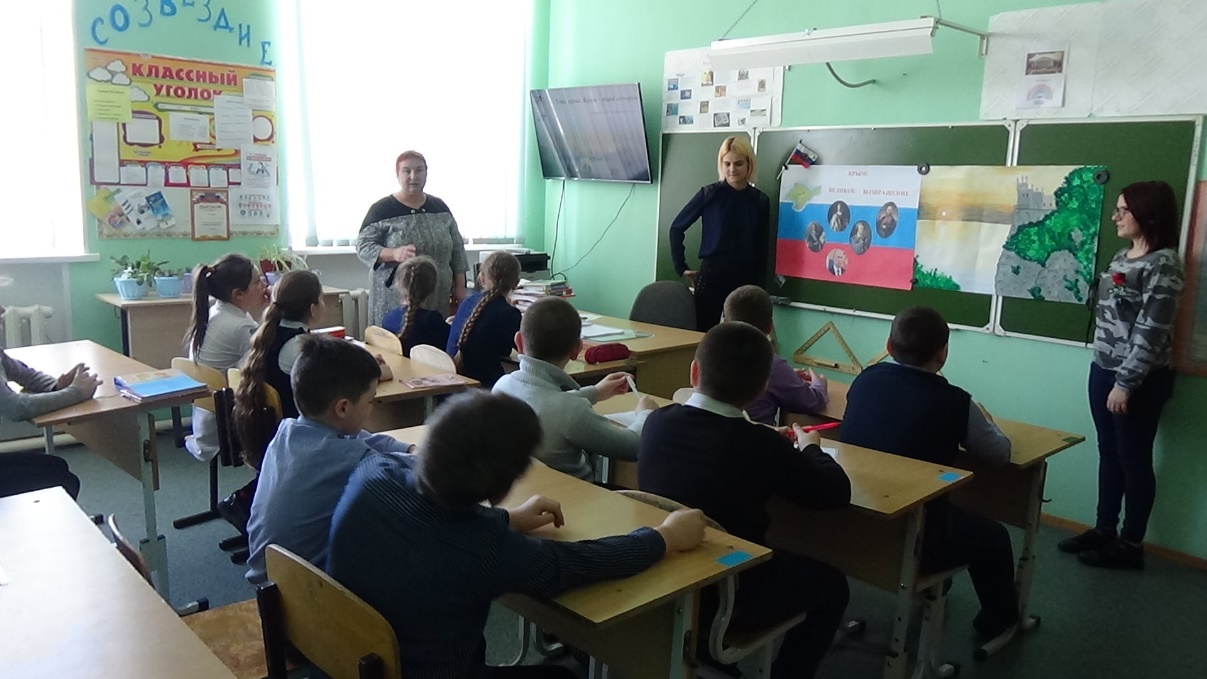 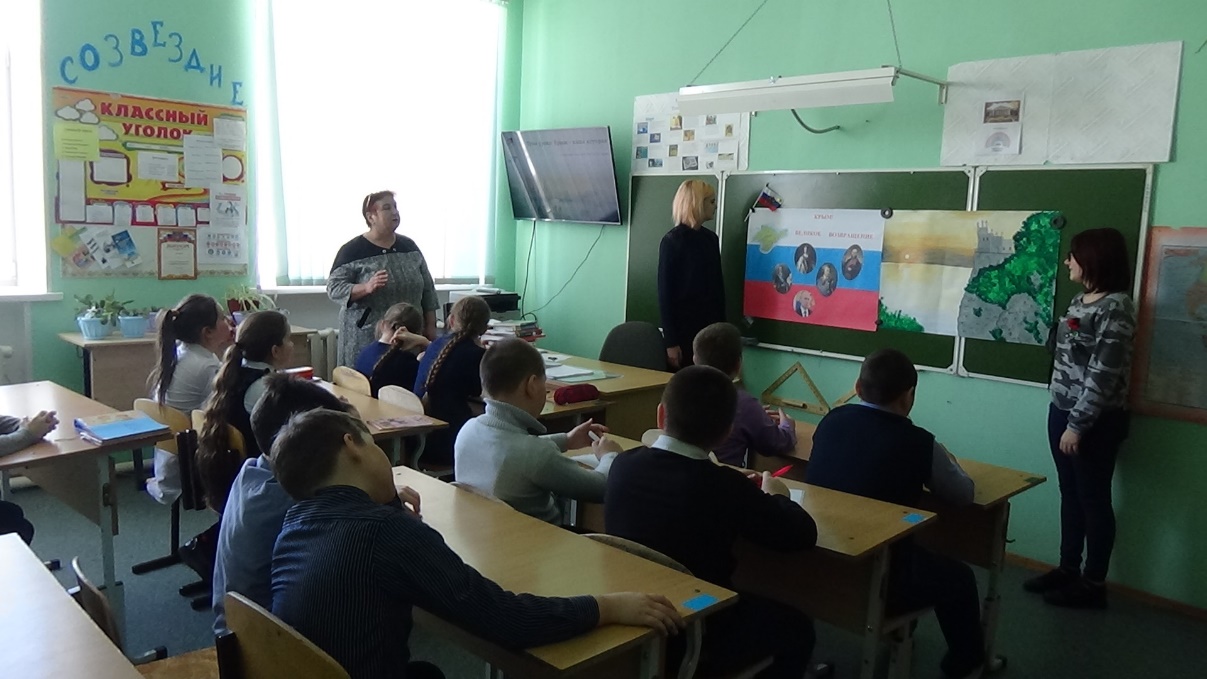 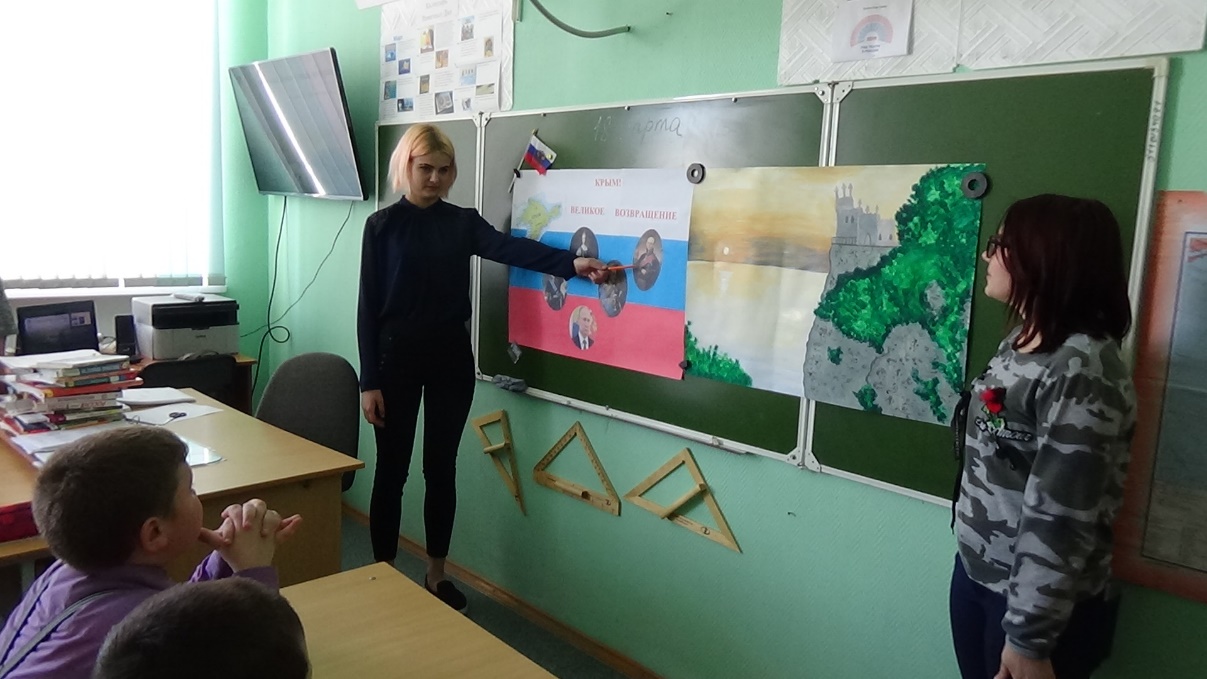 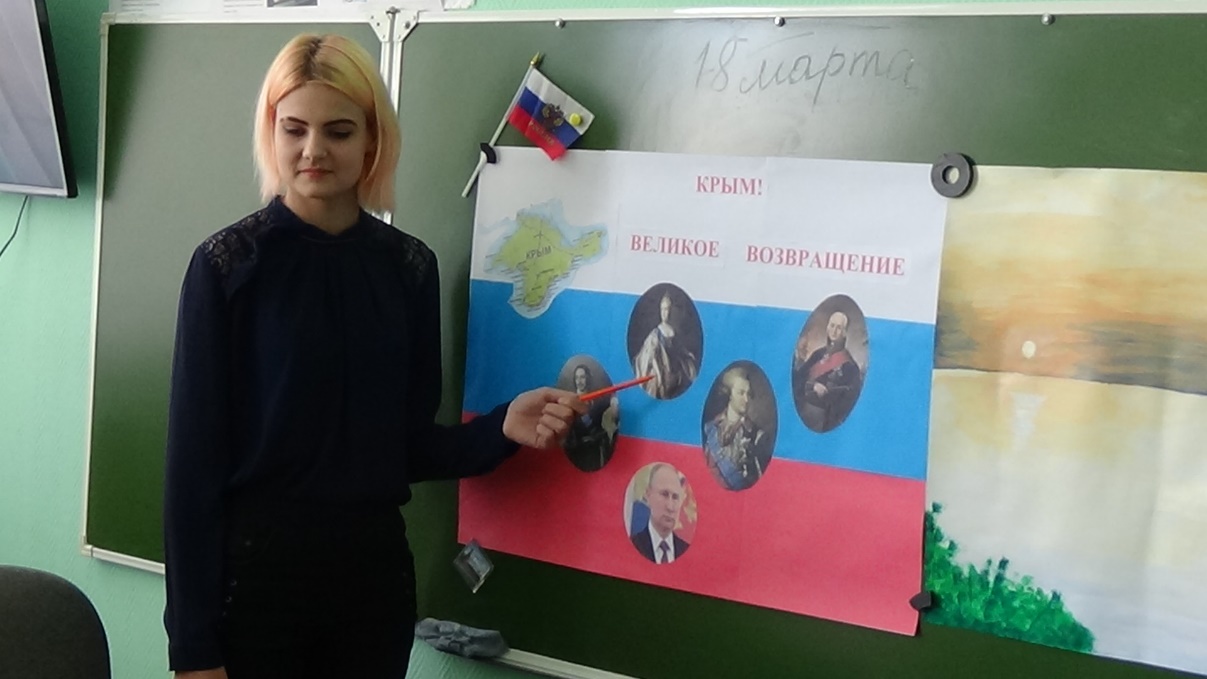 